CERTIFICADO DE CUENTA :219122021-12-31IMPRIMIR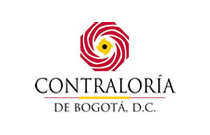 CERTIFICADO DE RECEPCIÓN DE INFORMACIÓNLa Contraloría de Bogotá D.C certifica que la información relacionada aprobó en su totalidad las pruebas de validación en lo relativo a formato e integridad. Esta certificación no se refiere al contenido y veracidad de la información reportada, que es responsabilidad de quien la presenta.